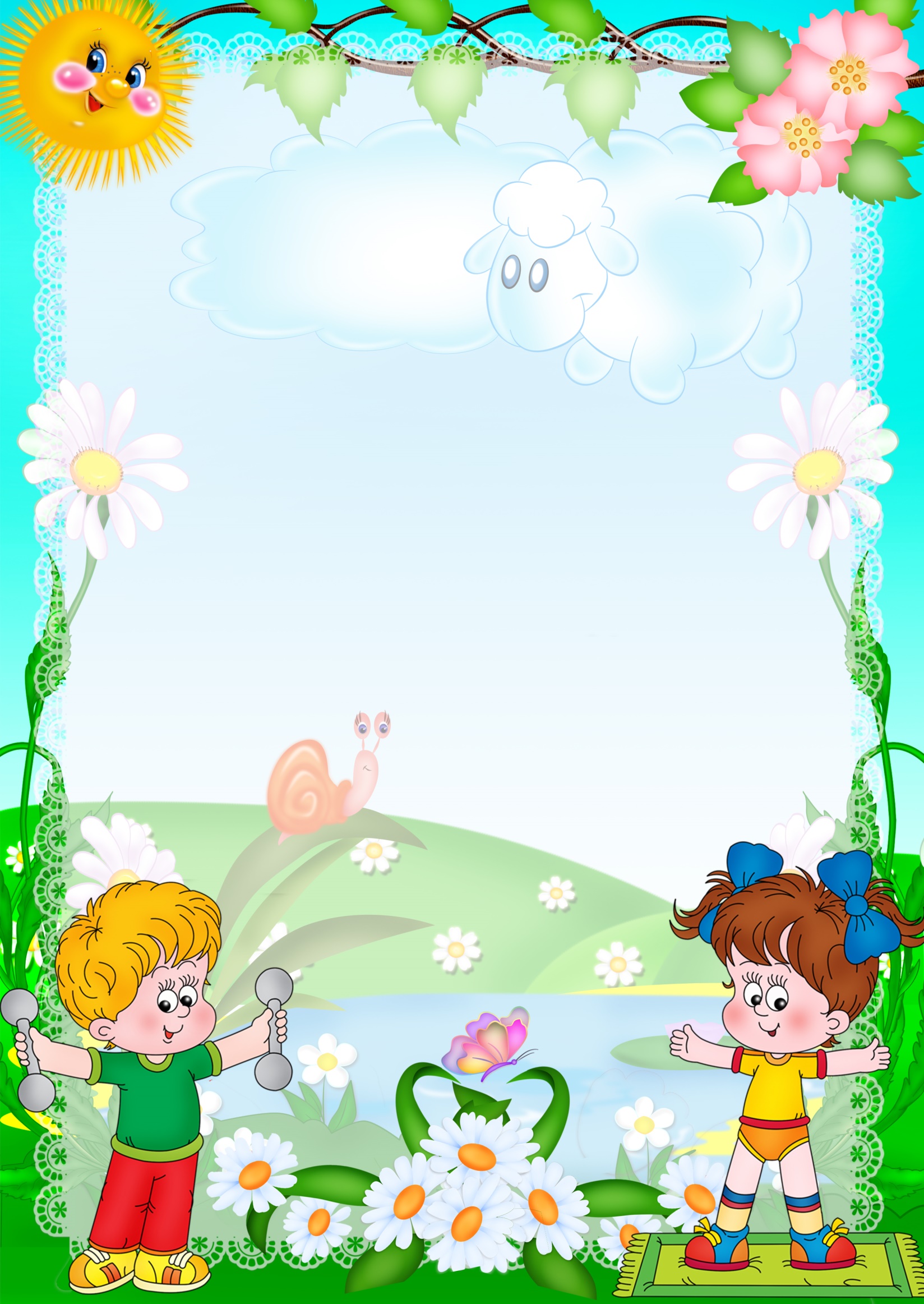 РЕЖИМ ДНЯ800 - 810 – подъем810 – 815 – «Утренний фильтр» термометрия815 - 830 – утренняя гимнастика830 - 850 – водные процедуры850 - 900 – утренняя линейка900 – 940 – завтрак940 - 1000 – работа отрядных звеньев, участие детей в общественно полезном труде1000 - 1300 – работа отрядов, кружков, спортивных мероприятий1300 -1340 -  обед1400 - 1530 – тихий час1600 - 1630 – полдник1630 – 1700 – свободное время (тихие игры, чтение)1700 - 1900 – отрядные мероприятия (мастер-класс, игры, репетиции)1900 – 1930  – ужин 11930 – 2030 –  вечерние отрядные мероприятия (игры, конкурсы, творческие мастерские)2030–2100 – ужин 22100 - 2130 –  работа в отрядах (подведение итогов дня, обмен впечатлениями)2145 – 2155– «Вечерний фильтр» термометрия2200 –  сон